关于参加国家开放大学办学组织体系教师信息素养提升培训的通知各教学单位：为深入贯彻《中共中央国务院关于全面深化新时代教师队伍建设改革的意见》中“教师应主动适应信息化、人工智能等新技术变革”的精神，进一步提升教师信息素养，实现信息技术与教育教学的深度融合，拟参加国家开放大学定于2022 年 5 月 17 日召开办学组织体系教师信息素养提升培训会。现将有关事宜通知如下：一、培训对象各教学单位教师，不限名额。同时欢迎感兴趣的员工参加。二、培训时间2022 年 5 月 17 日 9:00三、培训主题影响教学实效的七类信息素养四、会议直播网址与登录说明1.直播网址：http://oss.ouchn.cn/ouconline/px/xxsy.html 2.参训教师可于直播前半小时通过直播网址进行测试。3.直播二维码：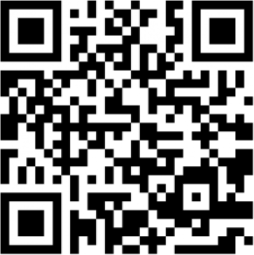 五、报名方式请各教学单位按照要求认真组织参训教师填写报名表（附件1），并于5月10日（周二）上午11点前，以教学单位为单位将电子档发至0257@njou.edu.cn，邮件标题“xx学习中心（院部）参培信息”。六、其他事项1、参训教师参加学习时，请拍一张带人像和培训内容的照片，并将照片材料（以“XX 姓名”命名）发至0257@njou.edu.cn。2、参培人员须在培训结束后一周内将学习心得发至0257@njou.edu.cn。3、联系人：贾静，联系电话：18936031657附件：国开信息素养提升培训报名表质量管理与科研处（图书馆）继续教育中心                                  2022年4月30日附件：国开信息素养提升培训报名表教学单位：               填表人：             联系方式：序号姓名工号是否专任教师手机号码邮箱